滋賀医科大学外科同門会誌2023　　　　　　　　　　関連病院だより　原稿執筆依頼滋賀医科大学外科同門会設立20周年を記念した同門会誌は、関連施設のレファレンス的な役割も持たせるため、両講座・同門会の全関連病院/医院を掲載することになりました。同門会の会員が常勤しておられる病院・開業されているクリニックに依頼しております。以下どちらかの方法でご提出ください。2023年7月7日までにメールにてご提出ください。gekadoumonkai@gmail.com原稿執筆の用紙は、滋賀医科大学外科同門会HPからダウンロードできます。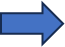 	滋賀医科大学外科同門会　HPでも原稿提出の入力フォームをご用意しております。http://hqsurge.sun.bindcloud.jp/DOUMONKAISHI.html記載例入力フォーム●●病院　●●科●●病院　●●科〒　　　　https://--------------------------https://--------------------------℡　　　　　　　　　　　　Fax 在籍の同門会員名　　●●　　　●●　　　●● 在籍の同門会員名　　●●　　　●●　　　●● 在籍の同門会員名　　●●　　　●●　　　●●写真データ添付場所１枚以内例えば,,,〇御施設の同門会員の集合写真〇施設外観〇施設内写真〇ロゴマーク〇HPのQRコード　　など滋賀医科大学は、「一県一医大」構想の下、医学部医学科の単科大学として昭和49年に開学しました。附属病院の開院や大学院医学系研究科の設置を経て現在に至・・・・・近況報告・診療報告・診療白書・施設紹介・メッセージなど　自由記載400字以内文責：●●滋賀医科大学は、「一県一医大」構想の下、医学部医学科の単科大学として昭和49年に開学しました。附属病院の開院や大学院医学系研究科の設置を経て現在に至・・・・・近況報告・診療報告・診療白書・施設紹介・メッセージなど　自由記載400字以内文責：●●病院　　　科病院　　　科〒　　　　https://--------------------------https://--------------------------℡　　　　　　　　　　　　Fax 在籍の同門会員名　　●●　　　●●　　　●● 在籍の同門会員名　　●●　　　●●　　　●● 在籍の同門会員名　　●●　　　●●　　　●●　写真データ貼り付け文責：　　　　文責：　　　　